NOTICERegularly Scheduled Meeting NoticeThe public is invited to attend the following time and location:March 2, 20239:30 AM – 12:00 PM Central TimeWoolfolk Building501 N. West StreetJackson, MS 39201Room 145Posted: February 21, 2023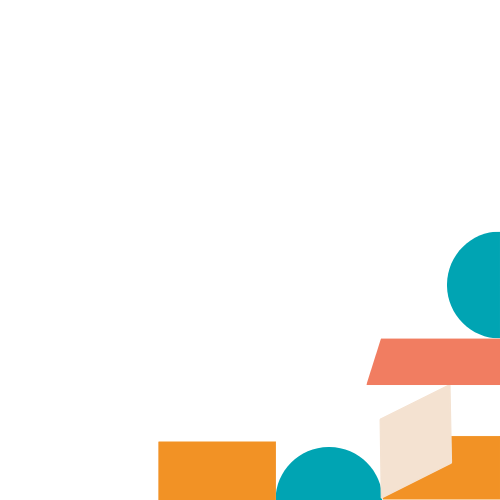 